Утверждено приказом Министерства предпринимательства, торговли и туризма Республики Саха (Якутия) от «05» мая 2023 года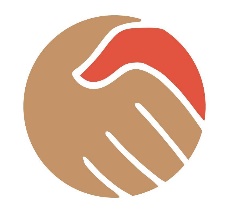 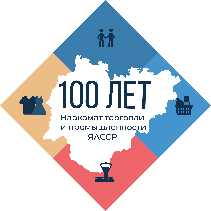 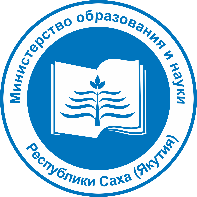 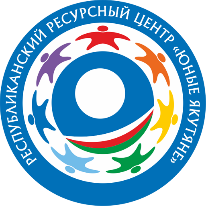 ПОЛОЖЕНИЕо проведении конкурса детских рисунков Настоящее положение определяет порядок организации и проведения конкурса детских рисунков на тему: «Мой любимый магазин», «Мое любимое кафе», приуроченного 100-летию образования Народного комиссариата торговли и промышленности Якутской АССРКонкурс проводится в период с 10 по 26 мая 2023 года среди обучающихся общеобразовательных организаций.Основные темы конкурса детских рисунков: «Мой любимый магазин», «Мое любимое кафе».ОрганизаторыМинистерство предпринимательства, торговли и туризма Республики Саха (Якутия);Министерство образования и науки Республики Саха (Якутия);ГАНОУ РС(Я) «Республиканский ресурсный центр «Юные якутяне».Участники.Обучающиеся общеобразовательных школ и дополнительного образования республики.Первая возрастная группа (1-4кл);Вторая возрастная группа (5-8кл);Цели и задачи.В рамках проведения мероприятия, приуроченного к 100-летию образования Народного комиссариата торговли и промышленности Якутской АССР.Приобщение обучающихся общеобразовательных школ к творческой работе через изобразительное искусство.Содержание конкурса.дата подачи заявки: с 10 мая по 24 мая 2023 года;рассмотрение комиссии: с 25 мая по 30 мая 2023 года;результаты конкурса: 01 июня 2023г. Подача и оформление работ:Работы предоставляются в формате jpg, с заявкой на участие и с согласием на обработку персональных данных ребенка и руководителя, в форматах файлов, поддерживаемых в Word (приложение 1-3).Электронная почта для направления рисунков с приложениями документов: minpred.torg@mail.ru. Все рисунки обучающихся республиканского этапа награждаются сертификатами участия и публикуются на сайте Министерства предпринимательства, торговли и туризма Республики Саха (Якутия).Из работ, вошедших в республиканский этап, комиссия отбирает: Гран-При – 1 работа в каждой возрастной группе, в независимости от темы. По 3 места в каждой возрастной категории, по каждой теме. Всего 42 работы (считая обучающихся художественных школ и классов).Информация о результатах этапе конкурса будут опубликованы на официальном сайте Министерства предпринимательства, торговли и туризма Республики Саха (Якутия).Требования по выполнению творческих работ.Работы выполняются по видам изобразительного искусства: живопись, графика. Работы выполняются в формате А3.Техника может быть разнообразной, но доступной для возраста и обучения школьников.Награждения и подведение итогов. Для определения победителей устанавливаются:- Гран-при - одно место по возрастным группам. Первая возрастная группа (1-4 кл.): - Лауреаты 1-й степени, 2-й степени, 3-й степени по каждой теме (всего 9 награжденных). Вторая возрастная группа (5-8 кл.): - Лауреаты 1-й степени, 2-й степени, 3-й степени по каждой теме (всего 9 награжденных). Приложение № 1 Заявка на участие* - обязательноПриложение № 2СОГЛАСИЕ НА ОБРАБОТКУ ПЕРСОНАЛЬНЫХ ДАННЫХ РЕБЕНКА«___» _________2023 гЯ (законный представитель)__________________________________________________________, (фамилия, имя, отчество полностью родителя (законного представителя)Являясь родителем (законным представителем)__________________________________________ (фамилия, имя, отчество полностью ребенка) на основании_______________________________________________________________________ (реквизиты доверенности или иного документа, подтверждающего полномочия представителя) настоящим даю своё согласие ГАНОУ РС(Я) «Республиканский ресурсный центр «Юные якутяне» (далее – оператор) на обработку оператором персональных данных моего ребенка, необходимых для организации конкурса детских рисунков, подтверждаю, что, давая такое согласие, я действую в соответствии со своей волей и в своих интересах.Я согласен (согласна), что фото-видео изображения и следующие сведения о моем ребенке – фамилия, имя, отчество, образовательное учреждение, класс могут быть указаны на дипломах, сертификатах, а также размещены на официальных сайтах РС(Я).                    Дата                                                                                       Подпись (Ф.И.О.)Приложение № 3 СОГЛАСИЕ НА ОБРАБОТКУ ПЕРСОНАЛЬНЫХ ДАННЫХ РУКОВОДИТЕЛЯ«___» _________2023 г. Я _____________________________________________________________________________, (фамилия, имя, отчество полностью руководителя)_____________________________________________________________________________ (паспортные данные)настоящим даю своё согласие ГАНОУ РС(Я) «Республиканский ресурсный центр «Юные якутяне» (далее – оператор) на обработку оператором моих персональных данных, необходимых для организации конкурса детских рисунков, подтверждаю, что, давая такое согласие, я действую в соответствии со своей волей и в своих интересах. Я согласен (согласна), что фото-видео изображения и следующие сведения обо мне– фамилия, имя, отчество, место работы и должность, могут быть указаны на дипломах, сертификатах, а также размещены на официальных сайтах РС(Я).                     Дата                                                                                       Подпись (Ф.И.О.)Ф.И.О. участника (полностью)Адрес участника (с индексом)Контактные телефоны участника:День, месяц, год рожденияОбразовательное учреждение, класс, улусФ.И.О. (полностью) руководителя- контактные телефоны*- адрес электронной почты*